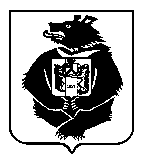 СОВЕТ ДЕПУТАТОВЭЛЬБАНСКОГО ГОРОДСКОГО ПОСЕЛЕНИЯ Амурского муниципального районаХабаровского края     РЕШЕНИЕ         29.05.2014                                                                                                        № 71п. ЭльбанО проведении публичных слушаний по внесению изменений в Устав Эльбанского городского поселения Амурского муниципального района Хабаровского края	Рассмотрев обращение Амурского городского прокурора о внесении изменений в Устав Эльбанского городского поселения в соответствии с ч.1 ст.46 Федерального закона от 06.10.2003 №131-ФЗ «Об общих принципах организации местного самоуправления в Российской Федерации», Положением о публичных слушаниях в Эльбанском городском поселении Амурского муниципального района, Совет депутатов Эльбанского городского поселения Амурского муниципального района Хабаровского края РЕШИЛ:	1. Провести публичные слушания по проекту изменений в Устав Эльбанского городского поселения Амурского муниципального района Хабаровского края» (прилагается) 21 июня 2014 года в 11.00 в здании Дома Культуры «Восход» п.Эльбан.	2. Вопросы, предложения, информацию о публичных слушаниях можно получить по тел. 42-8-54. 	3. Данное решение, а также порядок принятия Устава Эльбанского городского поселения Амурского муниципального района, внесения в него изменений и дополнений, в том числе о порядке учета предложений по проекту Устава и порядке участия граждан в его обсуждении, утвержденный решением Совета депутатов от 17.11.2005 № 10, опубликовать в средствах массовой информации до 13 июня 2014 года.	4. Решение вступает в силу со дня принятия.Председатель Совета депутатов                                                     А.А.АшихминПриложениек решению Совета депутатов Эльбанского городского поселения Амурского муниципального районаХабаровского края  от 29.05.2014 № 71ИЗМЕНЕНИЯв Устав Эльбанского городского поселенияАмурского муниципального района Хабаровского края1) статью 31 дополнить частью 3 следующего содержания:  «3. В случае временного отсутствия главы городского поселения (отпуск, болезнь, командировка и т.д.) его полномочия временно исполняет уполномоченный им заместитель главы администрации городского поселения, а в случае  его отсутствия или невозможности исполнения им полномочий главы городского поселения – иной, уполномоченный главой поселения, муниципальный служащий администрации поселения.»2) статью 31 дополнить частью 3.1 следующего содержания: «3.1. Лицо, уполномоченное главой городского поселения временно исполнять полномочия главы городского поселения, вправе осуществлять  полномочия по представлению городского поселения в отношениях с органами местного самоуправления других муниципальных образований, органами государственной власти, гражданами и организациями, по доверенности действовать от имени городского поселения;3) статью 31 дополнить частью 3.2. следующего содержания:«3.2. Лицо, уполномоченное главой городского поселения временно исполнять полномочия главы городского поселения, возглавляет администрацию городского поселения и осуществляет следующие полномочия:1) в соответствии с действующим законодательством руководит и осуществляет контроль за деятельностью всех структурных подразделений администрации городского поселения, муниципальных предприятий и учреждений;2) является распорядителем средств бюджета городского поселения;3) руководит деятельностью администрации городского поселения по осуществлению переданных ей федеральными законами, законами края отдельных государственных полномочий.4) издает постановления местной администрации по вопросам местного значения и вопросам, связанным с осуществлением отдельных государственных полномочий, переданных органам местного самоуправления федеральными законами и законами субъектов Российской Федерации, а также распоряжения местной администрации по вопросам организации работы местной администрации.»3) статью 31 дополнить частью 4 следующего содержания:«4. В случае временного отстранения от должности главы городского поселения (временное отстранение от должности в соответствии с постановлением суда на основании п.10 ч.2 ст.29, ст.114 Уголовно – процессуального кодекса Российской Федерации, избрание меры пресечения, препятствующей осуществлению полномочий главы городского поселения), его полномочия временно исполняет уполномоченный решением Совета депутатов Эльбанского городского поселения заместитель главы администрации городского поселения, а в случае  его отсутствия или невозможности исполнения им полномочий главы городского поселения – иной, уполномоченный решением Совета депутатов Эльбанского городского поселения, муниципальный служащий администрации поселения»Председатель Совета депутатов                                                      А.А.АшихминУТВЕРЖДЕНОРешением Совета депутатовЭльбанского городского поселенияАмурского муниципального районаот 17.11.2005  № 10ПОЛОЖЕНИЕо порядке принятия Устава Эльбанского городского поселения Амурского муниципального района, внесения в него изменений и дополнений, в том числе о порядке учета предложений по проекту Устава и порядке участия граждан в его обсужденииУстав Эльбанского городского поселения Амурского муниципального района Хабаровского края (далее – Устав Эльбанского городского поселения) является высшим нормативным правовым актом в системе нормативных правовых актов, имеет прямое действие и применяется на всей территории Эльбанского городского поселения.Устав Эльбанского городского поселения в соответствии с Конституцией Российской Федерации, Федеральным законом  от 06.10.2003 № 131-ФЗ «Об общих принципах организации местного самоуправления в Российской Федерации», действующим федеральным и краевым законодательством, Уставом Хабаровского края регулирует организацию и деятельность местного самоуправления на территории поселения, устанавливает права и обязанности жителей городского поселения по осуществлению местного самоуправления, органов территориального общественного самоуправления, экономическую и финансовую основы осуществления местного самоуправления.          1. Общие положенияНастоящее Положение определяет порядок принятия Устава Эльбанского городского поселения, внесения в него изменений и дополнений, в том числе о порядке учета предложений по проекту Устава и порядке участия граждан в его обсуждении.2. Субъекты права законодательной инициативы по внесению проекта Устава Эльбанского городского поселения Амурского муниципального района, проекта решения Совета депутатов о внесении изменений и дополнений в Устав Эльбанского городского поселенияСубъектами права законодательной инициативы по внесению проекта Устава Эльбанского городского поселения, проекта решения о внесении изменений и дополнений в Устав Эльбанского городского поселения являются депутаты Совета депутатов Эльбанского городского поселения (далее – Совет депутатов), органы территориального общественного самоуправления, общественные и политические организации и объединения, зарегистрированные на территории Эльбанского городского поселения в установленном законом порядке, предприятия, учреждения, организации, а также от имени населения городского поселения группа граждан численностью не менее 20 человек, обладающих активным избирательным правом.3. Порядок учета предложений по проекту Устава Эльбанского городского поселения, проекту  решения Совета депутатов о внесении изменений и дополнений в Устав Эльбанского городского поселения3.1. Предложения по проекту Устава Эльбанского городского поселения,  проекту решения о внесении изменений и дополнений в Устав Эльбанского городского поселения вносят субъекты правотворческой инициативы.3.2. Проект Устава Эльбанского городского поселения, проект решения Совета депутатов о внесении изменений и дополнений в Устав Эльбанского городского поселения не позднее чем за 30 дней до дня рассмотрения вопроса о принятии Устава Эльбанского городского поселения, внесении изменений и дополнений в Устав Эльбанского городского поселения подлежат официальному опубликованию (обнародованию) с одновременным опубликованием (обнародованием) Положения о порядке принятия Устава Эльбанского городского поселения, внесения в него изменений и дополнений, в том числе о порядке учета предложений по проекту Устава и порядке участия граждан в его обсуждении4.Порядок участия граждан в обсуждении  проекта Устава Эльбанского городского поселения, проекта решения  Совета депутатов о внесении изменений и дополнений в Устав Эльбанского городского поселения4.1. По проекту Устава Эльбанского городского поселения и по проекту решения о внесении изменений и дополнений в Устав Эльбанского городского поселения проводятся публичные слушания в соответствии с Положением о публичных слушаниях в Эльбанском городском поселении.4.2. Предложения по проекту Устава Эльбанского городского поселения и по проекту решения о внесении изменений и дополнений в Устав направляются в письменном виде председателю Совета депутатов.4.3. Предложения по проекту Устава Эльбанского городского поселения, проекту решения о внесении изменений и дополнений в Устав Эльбанского городского поселения должны содержать:- название главы, статьи проекта Устава с указанием части, пункта, абзаца, в которые предлагается внести поправки, текст поправки и обоснование вносимого предложения;- данные о субъекте правотворческой инициативы (фамилия, имя, отчество должностного лица; наименование предприятия, учреждения, организации; фамилия, имя, отчество, место работы или род занятий гражданина), дату направления поправок.4.4. Предложения по проекту Устава принимаются в течение 30 дней со дня опубликования текста проекта Устава Эльбанского городского поселения.5. Порядок принятия Устава Эльбанского городского поселения Амурского муниципального района5.1.Для разработки проекта Устава Эльбанского городского поселения (или его новой редакции), подготовки к рассмотрению внесенных в Совет депутатов проекта Устава Эльбанского городского поселения, проекта  решения о внесении изменений и дополнений в Устав Эльбанского городского поселения Совет депутатов создает комиссию по Уставу Эльбанского городского поселения. 5.2. Комиссия по Уставу Эльбанского городского поселения представляет обобщенную информацию по поступившим предложениям на открытые заседания постоянных комиссий Совета депутатов с участием субъектов правотворческой инициативы и представляет Совету депутатов свое заключение по нему не позднее одного месяца со дня его поступления в комиссию.5.3. Комиссия по Уставу Эльбанского городского поселения с учетом заключений постоянных комиссий дорабатывает проект Устава, проект решения Совета депутатов и вносит проект решения о принятии Устава Эльбанского городского поселения на заседание Совета депутатов Эльбанского городского поселения.5.4. Устав Эльбанского городского поселения, решение Совета депутатов о внесении изменений и дополнений в Устав Эльбанского городского поселения принимается количеством депутатов не менее двух третей от избранного состава депутатов.	6. Представление Устава Эльбанского городского поселения для государственной регистрации	6.1. Устав муниципального образования направляется главой городского поселения в регистрирующий орган в течение 15 дней со дня его принятия.	6.2. Для государственной регистрации устава городского поселения представляются в двух экземплярах, а также на магнитном носителе:устав городского поселения;решение совета депутатов Эльбанского городского поселения о принятии устава городского поселения, а также протокол заседания Совета депутатов Эльбанского городского поселения, на котором был принят устав городского поселения;сведения об источниках и о датах официального опубликования (обнародования) проекта устава Эльбанского городского поселения и о результатах публичных слушаний по проекту устава городского поселения.	6.3. Устав муниципального образования представляется с пронумерованными и прошитыми страницами, скрепленными печатью Совета депутатов Эльбанского городского поселения.	6.4. Для регистрации решения Совета депутатов Эльбанского городского поселения о внесении изменений и дополнений в устав городского поселения в порядке, в регистрирующий орган направляются:новая редакция положений устава городского поселения с внесенными в них изменениями;решение Совета депутатов Эльбанского городского поселения, а также протокол заседания Совета депутатов Эльбанского городского поселения, на котором был принят указанный акт;сведения об источниках и о датах официального опубликования (обнародования) проекта указанного акта и о результатах публичных слушаний по указанному проекту.	7. Официальное опубликование и вступление в силу Устава Эльбанского городского поселения, решение Совета депутатов о внесении изменений и дополнений в Устав Эльбанского городского поселения	Устав Эльбанского городского поселения, решение Совета депутатов о внесении изменений и дополнений в Устав Эльбанского городского поселения подлежат официальному опубликованию (обнародованию) после их государственной регистрации и вступают в силу после их официального опубликования (обнародования).	Изменения и дополнения, внесенные в Устав Эльбанского городского поселения и изменяющие структуру органов местного самоуправления, полномочия органов местного самоуправления и выборных должностных лиц местного самоуправления, вступают в силу после истечения срока полномочий Совета депутатов, принявшего решение о внесении в Устав Эльбанского городского поселения указанных изменений и дополнений.	8. Предоставление сведений об официальном опубликовании (обнародовании) устава муниципального образования	Глава Эльбанского городского поселения в течение 10 дней со дня официального опубликования (обнародования) устава Эльбанского городского поселения (решения Совета депутатов Эльбанского городского поселения о внесении изменений в устав Эльбанского городского поселения) обязан направить в регистрирующий орган сведения об источнике и о дате официального опубликования (обнародования) устава Эльбанского городского поселения (решения Совета депутатов Эльбанского городского поселения о внесении изменений в устав Эльбанского городского поселения) для включения указанных сведений в государственный реестр уставов муниципальных образований Хабаровского края.Глава Эльбанского городского поселения                                                                                              И.А.Гудин